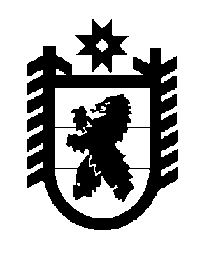 Российская Федерация Республика Карелия    ПРАВИТЕЛЬСТВО РЕСПУБЛИКИ КАРЕЛИЯПОСТАНОВЛЕНИЕот  28 марта 2019 года № 133-Пг. Петрозаводск О внесении изменений в постановление Правительства 
Республики Карелия от 30 декабря 2010 года № 326-ППравительство Республики Карелия п о с т а н о в л я е т:Внести в постановление Правительства Республики Карелия                            от  30 декабря  2010 года № 326-П «О Порядке осуществления органами исполнительной власти  Республики Карелия функций и полномочий учредителя государственного учреждения Республики Карелия»  (Собрание законодательства Республики Карелия, 2010, № 12,  ст. 1737; 2013, № 7,            ст. 1267; 2014, № 5, ст. 806; 2018, № 2, ст. 269) следующие изменения:в пункте 3 приложения № 1:а) подпункт «ф» изложить в следующей редакции:«ф) определяет количество заместителей руководителя бюджетного учреждения исходя из соотношения:до 100 единиц численности работников, установленной штатным расписанием на 1 января текущего года (численности работников государственной образовательной организации Республики Карелия, установленной штатным расписанием на 1 сентября текущего года), без учета руководителя, его заместителей и главного бухгалтера – не более                   1 штатной единицы; от 100 до 300 единиц численности работников, установленной штатным расписанием на 1 января текущего года (численности работников государственной образовательной организации Республики Карелия, установленной штатным расписанием на 1 сентября текущего года), без учета руководителя, его заместителей и главного бухгалтера – не более                   2 штатных единиц; от 300 до 600 единиц численности работников, установленной штатным расписанием на 1 января текущего года (численности работников государственной образовательной организации Республики Карелия, установленной штатным расписанием на 1 сентября текущего года), без учета руководителя, его заместителей и главного бухгалтера – не более                   3 штатных единиц; свыше 600 единиц численности работников, установленной штатным расписанием на 1 января текущего года (численности работников государственной образовательной организации Республики Карелия, установленной штатным расписанием на 1 сентября текущего года), без учета руководителя, его заместителей и главного бухгалтера – не более                   4 штатных единиц; количество должностей административно-управленческого персонала – не более 10 процентов от численности работников, установленной штатным расписанием на 1 января текущего года (численности работников государственной образовательной организации Республики Карелия, установленной штатным расписанием на 1 сентября текущего года), за исключением бюджетных учреждений, в отношении которых соответствующие нормативы предусмотрены нормативными правовыми актами Российской Федерации и (или) издаваемыми в соответствии с ними нормативными правовыми актами Республики Карелия. В целях настоящего Положения под административно-управленческим персоналом понимается главный бухгалтер, руководители структурных подразделений (за исключением руководителей, принимающих участие в оказании государственных услуг (выполнении работ) в государственных учреждениях здравоохранения Республики Карелия, а также руководителей обособленных подразделений и руководителей структурных подразделений (в случае отсутствия обособленных подразделений), осуществляющих деятельность вне населенного пункта, являющегося местом государственной регистрации бюджетного учреждения).Количество заместителей руководителя бюджетного учреждения может быть больше определенного настоящим подпунктом в случае, если бюджетное учреждение осуществляет несколько направлений деятельности (по одной штатной единице заместителя руководителя на каждое направление деятельности), за исключением бюджетных учреждений, в отношении которых соответствующие нормативы предусмотрены нормативными правовыми актами Российской Федерации и (или) издаваемыми в соответствии с ними нормативными правовыми актами Республики Карелия. В целях настоящего Положения под направлением деятельности понимается совокупность видов деятельности, объединенных одной целью, определенной в уставе бюджетного учреждения.»;б) дополнить подпунктами «х», «ц» следующего содержания:«х) согласовывает штатное расписание бюджетного учреждения;ц) осуществляет иные функции и полномочия учредителя, установленные законодательством Российской Федерации и Республики Карелия.»;2) в пункте 3 приложения № 2:а) подпункт «м» изложить в следующей редакции: «м) определяет количество заместителей руководителя казенного  учреждения исходя из соотношения:до 100 единиц численности работников, установленной штатным расписанием на 1 января текущего года (численности работников государственной образовательной организации Республики Карелия, установленной штатным расписанием на 1 сентября текущего года), без учета руководителя, его заместителей и главного бухгалтера – не более                   1 штатной единицы; от 100 до 300 единиц численности работников, установленной штатным расписанием на 1 января текущего года (численности работников государственной образовательной организации Республики Карелия, установленной штатным расписанием на 1 сентября текущего года), без учета руководителя, его заместителей и главного бухгалтера – не более                   2 штатных единиц; от 300 до 600 единиц численности работников, установленной штатным расписанием на 1 января текущего года (численности работников государственной образовательной организации Республики Карелия, установленной штатным расписанием на 1 сентября текущего года), без учета руководителя, его заместителей и главного бухгалтера – не более                   3 штатных единиц; свыше 600 единиц численности работников, установленной штатным расписанием на 1 января текущего года (численности работников государственной образовательной организации Республики Карелия, установленной штатным расписанием на 1 сентября текущего года), без учета руководителя, его заместителей и главного бухгалтера – не более                   4 штатных единиц; количество должностей административно-управленческого персонала – не более 10 процентов от численности работников, установленной штатным расписанием на 1 января текущего года (численности работников государственной образовательной организации Республики Карелия, установленной штатным расписанием на 1 сентября текущего года), за исключением казенных учреждений, в отношении которых соответствующие нормативы предусмотрены нормативными правовыми актами Российской Федерации и (или) издаваемыми в соответствии с ними нормативными правовыми актами Республики Карелия. В целях настоящего Положения под административно-управленческим персоналом понимается главный бухгалтер, руководители структурных подразделений (за исключением руководителей, принимающих участие в оказании государственных услуг (выполнении работ) в государственных учреждениях здравоохранения Республики Карелия, а также руководителей обособленных подразделений и руководителей структурных подразделений (в случае отсутствия обособленных подразделений), осуществляющих деятельность вне населенного пункта, являющегося местом государственной регистрации казенного учреждения).Количество заместителей руководителя казенного учреждения может быть больше определенного настоящим подпунктом в случае, если казенное учреждение осуществляет несколько направлений деятельности (по одной штатной единице заместителя руководителя на каждое направление деятельности), за исключением казенных учреждений, в отношении которых соответствующие нормативы предусмотрены нормативными правовыми актами Российской Федерации и (или) издаваемыми в соответствии с ними нормативными правовыми актами Республики Карелия. В целях настоящего Положения под направлением деятельности понимается совокупность видов деятельности, объединенных одной целью, определенной в уставе казенного учреждения.»;б) дополнить подпунктами «н», «о» следующего содержания:«н) согласовывает штатное расписание казенного учреждения;о) осуществляет иные функции и полномочия учредителя, установленные законодательством Российской Федерации и Республики Карелия.»;3) в пункте 3 приложения № 3:а) подпункт «п» изложить в следующей редакции: «п) определяет количество заместителей руководителя автономного  учреждения исходя из соотношения:до 100 единиц численности работников, установленной штатным расписанием на 1 января текущего года (численности работников государственной образовательной организации Республики Карелия, установленной штатным расписанием на 1 сентября текущего года), без учета руководителя, его заместителей и главного бухгалтера – не более                   1 штатной единицы; от 100 до 300 единиц численности работников, установленной штатным расписанием на 1 января текущего года (численности работников государственной образовательной организации Республики Карелия, установленной штатным расписанием на 1 сентября текущего года), без учета руководителя, его заместителей и главного бухгалтера – не более                   2 штатных единиц; от 300 до 600 единиц численности работников, установленной штатным расписанием на 1 января текущего года (численности работников государственной образовательной организации Республики Карелия, установленной штатным расписанием на 1 сентября текущего года), без учета руководителя, его заместителей и главного бухгалтера – не более                   3 штатных единиц; свыше 600 единиц численности работников, установленной штатным расписанием на 1 января текущего года (численности работников государственной образовательной организации Республики Карелия, установленной штатным расписанием на 1 сентября текущего года), без учета руководителя, его заместителей и главного бухгалтера – не более                   4 штатных единиц; количество должностей административно-управленческого персонала – не более 10 процентов от численности работников, установленной штатным расписанием на 1 января текущего года (численности работников государственной образовательной организации Республики Карелия, установленной штатным расписанием на 1 сентября текущего года), за исключением автономных учреждений, в отношении которых соответствующие нормативы предусмотрены нормативными правовыми актами Российской Федерации и (или) издаваемыми в соответствии с ними нормативными правовыми актами Республики Карелия. В целях настоящего Положения под административно-управленческим персоналом понимается главный бухгалтер, руководители структурных подразделений (за исключением руководителей, принимающих участие в оказании государственных услуг (выполнении работ) в государственных учреждениях здравоохранения Республики Карелия, а также руководителей обособленных подразделений и руководителей структурных подразделений (в случае отсутствия обособленных подразделений), осуществляющих деятельность вне населенного пункта, являющегося местом государственной регистрации автономного учреждения).Количество заместителей руководителя автономного учреждения может быть больше определенного настоящим подпунктом в случае, если автономное учреждение осуществляет несколько направлений деятельности (по одной штатной единице заместителя руководителя на каждое направление деятельности), за исключением автономных учреждений, в отношении которых соответствующие нормативы предусмотрены нормативными правовыми актами Российской Федерации и (или) издаваемыми в соответствии с ними нормативными правовыми актами Республики Карелия. В целях настоящего Положения под направлением деятельности понимается совокупность видов деятельности, объединенных одной целью, определенной в уставе автономного учреждения.»;б) дополнить подпунктами «р», «с» следующего содержания:«р) согласовывает штатное расписание автономного учреждения;с) решает иные вопросы, предусмотренные Федеральным законом                     «Об автономных учреждениях».».           Глава Республики Карелия 					                  А.О. Парфенчиков